SZCZEGÓŁOWY ZAKRES USŁUGI UTRZYMANIA CZYSTOŚCI W BUDYNKU WIELKOPOLSKIEGO CENTRUM ZAAWANSOWANYCH TECHNOLOGIITermin realizacji:			24 miesiące (nie wcześniej niż  od dnia 05.03.2019)Powierzchnia do sprzątanie: 	989,5 m²Tryb postępowania: 			przetarg nieograniczonyZakres usługi: - zamiatanie i mycie podłóg (wszystkie pomieszczenia mają posadzkę żywiczną),- mycie zlewów/umywalek,- mycie parapetów (wewnątrz),
- przecieranie z kurzu kanałów kablowych ułożonych na ścianach (tylko w dostępnych
  miejscach, wyłącznie suchą ścierką) [Zdjęcie 1.],- opróżnianie pojemników na odpady komunalne, wymiana worków na śmieci,
- przecieranie koszy na śmieci.Częstotliwość - 2 x  w tygodniu.Ponadto - mycie drzwi i ościeżnic (z obu stron) – częstotliwość 1 x w miesiącu.Zestawienie pomieszczeń do sprzątania:Łącznie: 22 umywalki i 19 zlewozmywaków.Zdjęcie 1.
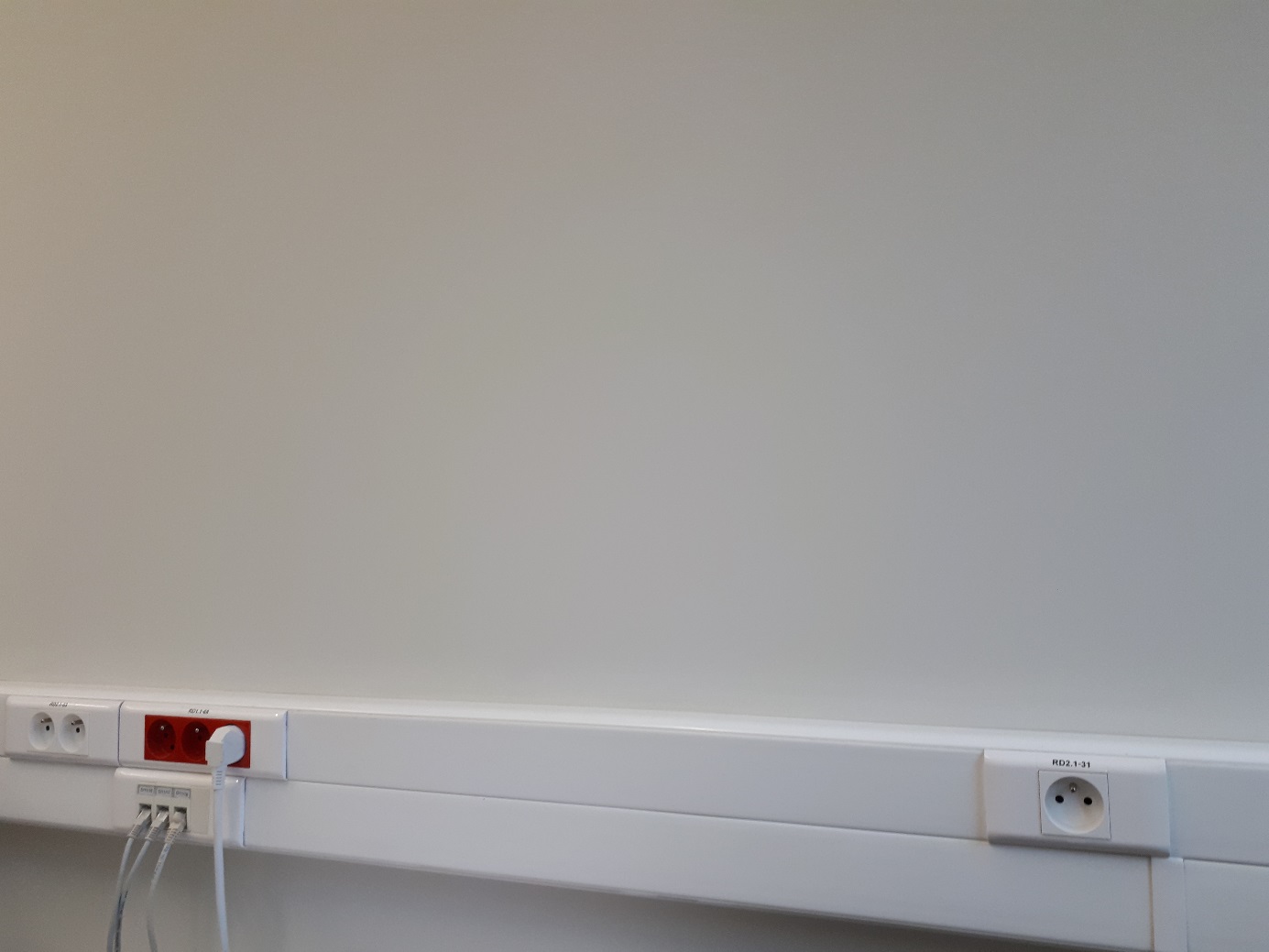 Dostarczane środki czystości muszą być nie gorszej jakości niż:Emulsja na bazie polimerów do nabłyszczania i zabezpieczenia podłóg:termoplastyczna powłoka na bazie poliuretanu,bardzo trwała powłoka polimerowo – poliuretanowa  do powlekania gładkich podłóg wykonanych z  kamienia naturalnego i sztucznego, lastryko, PCV, tarketu, linoleum, marmoleum, itp.,mało wrażliwa na obicia, odporna na ścieranie i porysowanie, szybko schnąca,  nabłyszczająca, zapewniająca bardzo wysoki połysk,nie przyjmuje kurzu, brudu oraz nie powoduje śliskości,posiada świeży zapach.Preparat do maszynowego, codziennego mycia i pielęgnacji podłóg:nie pozostawia smug i zacieków,nadaje powierzchni połyskskutecznie usuwa wszystkie zabrudzenia,posiada przyjemny zapach Numer pomieszczeniaPowierzchnia w m²UmywalkaZlewozmywakA01320,2-1A01433,111A01531,911A01635,61-A01725,711A01813,011A0199,0--A02016,71-A02121,61-A02221,81-A02310,61-A02411,6-1A02515,6--A03369,511A03421,0--A0357,2--A03652,2-1A05655,81-A05736,61-A11663,312A24234,211A24315,5--A24418,31-B23027,9--B23179,1-2B23560,211A11722,211A12427,011A12618,811A13518,21-A13814,61-A20581,512